Week 4: Expressive Arts and DesignCreating a paper airplane:Ask a grown up to show you how to make a paper airplane or use a YouTube to help.Colour it in and then see whose can fly the furthest.  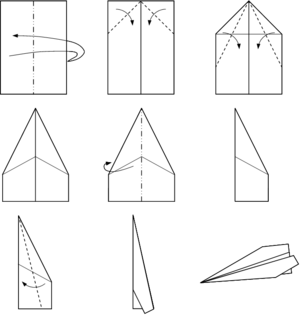 Music:Can you tap a rhythm?Grown-ups, tap a short rhythm and ask your child to copy. (This is called ‘call and response’) You can tap on a table with your hands, clap, or use pans and spoons! Please send a photograph to Miss Lynaugh on Class Dojo!